Бушуйская основная школа- филиал муниципального бюджетного общеобразовательного учреждения «Кириковская средняя школа»РАБОЧАЯ ПРОГРАММАпо предмету «Математика» для учащихся 4 класса Бушуйской основной школы – филиала муниципального бюджетного общеобразовательного учреждения «Кириковская средняя школа»Составила:                                                             учитель Максимова Г.З.2019-2020 учебный годПояснительная записка.Рабочая программа по математике составлена на основе федерального государственного образовательного стандарта начального общего образования, основной образовательной программы начального общего образования Бушуйской основной школы – филиала муниципального бюджетного общеобразовательного учреждения «Кириковская средняя школа» № 71-од от 07.03.2019 (Примерные программы по учебным предметам. Начальная школа. В 2 ч., ч.1. – 4–е изд., перераб. – М.: «Просвещение», 2011 г. – 416 с. – (Стандарты второго поколения), в соответствии с учебным планом Бушуйской основной школы – филиала муниципального бюджетного общеобразовательного учреждения «Кириковская средняя школа» от 30 августа 2019 года на 2019-2020 учебный год, с учётом авторской программы В.Н.Рудницкой (Математика: программа: 1-4 классы/В.Н.Рудницкая. - М.: Вентана-Граф, 2011. – 128 с.: ил. – (Начальная школа XXI века), программа рассчитана на пятидневную рабочую неделю и написана с учетом требований, установленных СанПиН.Федеральный базисный учебный план для образовательных учреждений Российской Федерации отводит 540 часов для обязательного изучения математики на ступени начального образования, из них в 4 классе  136  учебных часов из расчета 4 учебных часа в неделю.Начальный курс математики - курс интегрированный: в нём объединён арифметический, алгебраический и геометрический материал. При этом основу начального курса составляют представления о натуральном числе и нуле, о четырех арифметических действиях с целыми неотрицательными числами и важнейших их свойствах, а также основанное на этих знаниях осознанное и прочное усвоение приёмов устных и письменных вычислений.Наряду с этим важное место в курсе занимает ознакомление с величинами и их измерением.Курс предполагает также формирование у детей пространственных представлений, ознакомление учащихся с различными геометрическими фигурами и некоторыми их свойствами, с простейшими чертёжными и измерительными приборами. Промежуточная аттестация проводится в виде контрольной работы с 04.05.2020г. по25.05.2020г.Цели: - математическое развитие младших школьников;- формирование системы начальных математических знаний;- воспитание интереса к математике, к умственной деятельности.    Программа определяет ряд задач, решение которых направлено на достижение основных целей начального математического образования:- формирование элементов самостоятельной интеллектуальной деятельности на основе овладения несложными математическими методами познания окружающего мира (умения устанавливать, описывать, моделировать и объяснять количественные и пространственные отношения);- развитие основ логического, знаково-символического и алгоритмического мышления;- развитие пространственного воображения;- развитие математической речи;- формирование системы начальных математических знаний и умений их применять для решения учебно-познавательных и практических задач;- формирование умения вести поиск информации и работать с ней;- формирование первоначальных представлений о компьютерной грамотности;- развитие познавательных способностей;- воспитание стремления к расширению математических знаний; » формирование критичности мышления;    Решение названных задач обеспечит осознание младшими школьниками универсальности математических способов познания мира, усвоение начальных математических знаний, связей математики с окружающей действительностью и с другими школьными предметами, а также личностную заинтересованность в расширении математических знаний.    Предпочтительные формы учебного процесса: коллективная, групповая и индивидуальная.   Используемые технологии обучения: здоровье сберегающие и игровые технологии, технология сотрудничества, работа в парах, информационно-коммуникационные технологии.2. Планируемые результаты освоения предмета.    Программа обеспечивает достижение выпускниками начальной школы следующих личностных, метапредметных и предметных результатов.    Личностные результаты:- чувство гордости за свою Родину, российский народ и историю России. Осознание роли своей страны в мировом развитии, уважительное отношение к семейным ценностям, бережное отношение к окружающему миру. Целостное восприятие окружающего мира.- развитая мотивация учебной деятельности и личностного смысла учения, заинтересованность в приобретении и расширении знаний и способов действий, творческий подход к выполнению заданий.- рефлексивная самооценка, умение анализировать свои действия и управлять ими.- навыки сотрудничества со взрослыми и сверстниками.- установка на здоровый образ жизни, наличие мотивации к творческому труду, к работе на результат.    Метапредметные результаты:- способность принимать и сохранять цели и задачи учебной деятельности, находить средства и способы её осуществления.- овладение способами выполнения заданий творческого и поискового характера.- умения планировать, контролировать и оценивать учебные действия в соответствии с поставленной задачей и условиями её выполнения, определять наиболее эффективные способы достижения результата.- способность использовать знаково-символические средства представления информации для создания моделей изучаемых объектов и процессов, схем решения учебно-познавательных и практических задач.- использование речевых средств и средств информационных и коммуникационных технологий для решения коммуникативных и познавательных задач.- использование различных способов поиска (в справочных источниках и открытом учебном информационном пространстве Интернета), сбора, обработки, анализа, организации и передачи информации в соответствии с коммуникативными и познавательными задачами и технологиями учебного предмета, в том числе умение вводить текст с помощью клавиатуры компьютера, фиксировать (записывать) результаты измерения величин и анализировать изображения, звуки, готовить своё выступление и выступать с аудио-, видео- и графическим сопровождением.- овладение логическими действиями сравнения, анализа, синтеза, обобщения, классификации по родовидовым признакам, установления аналогий и причинно-следственных связей, построения рассуждений, отнесения к известным понятиям.- готовность слушать собеседника и вести диалог; готовность признать возможность существования различных точек зрения и права каждого иметь свою; излагать своё мнение и аргументировать свою точку зрения.- определение общей цели и путей её достижения: умение договариваться о распределении функций и ролей в совместной деятельности, осуществлять взаимный контроль в совместной деятельности, адекватно оценивать собственное поведение и поведение окружающих.- умение работать в материальной и информационной среде начального общего образования (в том числе с учебными моделями) в соответствии с содержанием учебного предмета «Математика».    Предметные результаты:- использование приобретённых математических знаний для описания и объяснения окружающих предметов, процессов, явлений, а также для оценки их количественных и пространственных отношений.- овладение основами логического и алгоритмического мышления, пространственной: воображения и математической речи, основами счёта, измерения, прикидки результата и его оценки, наглядного представления данных в разной форме (таблицы, схемы, диаграммы записи и выполнения алгоритмов.- приобретение начального опыта применения математических знаний для решение учебно-познавательных и учебно-практических задач.- умения выполнять устно и письменно арифметические действия с числами и числовыми выражениями, решать текстовые задачи, выполнять и строить алгоритмы и стратегии в игре; исследовать, распознавать и изображать геометрические фигуры, работать с таблицами, схемами, графиками и диаграммами, цепочками; представлять, анализировать и интерпретировать данные.- приобретение первоначальных навыков работы на компьютере (набирать текст на клавиатуре, работать с меню, находить информацию по заданной теме, распечатывать её на принтере).3. Содержание учебного предмета.4. Тематическое планирование с указанием часов на освоение каждой темы.Необходима корректировка расписания до 29.05.2020 на 7 часов.5. Список литературы, используемый при оформлении рабочей программы.Учебник. Математика: 4 класс: в 2 ч. / В.Н.Рудницкая, Е.Э.Кочурова, О.А.Рыдзе. - М.: Вентана- Граф. Рабочая тетрадь. Математика: 4 класс, №1, 2/ Е.Э.Кочурова - М.: Вентана- Граф.Математика: 4 класс: тетрадь для контрольных работ для учащихся общеобразовательных организаций / В.Н.Рудницкая, Т.В.Юдачёва. – М.: Вентана-Граф. Рудницкая В.Н., Юдачева Т.В. Математика в начальной школе: Проверочные и контрольные работы. – М.: Вентана – Граф.СОГЛАСОВАНО:заместитель директора по учебно-воспитательной работе Сластихина Н.П._______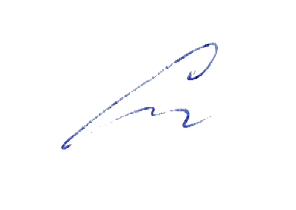 «30» августа 2019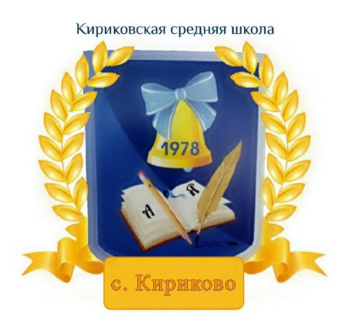 УТВЕРЖДАЮ:Директор муниципального бюджетного общеобразовательного учреждения «Кириковская средняя школа»_________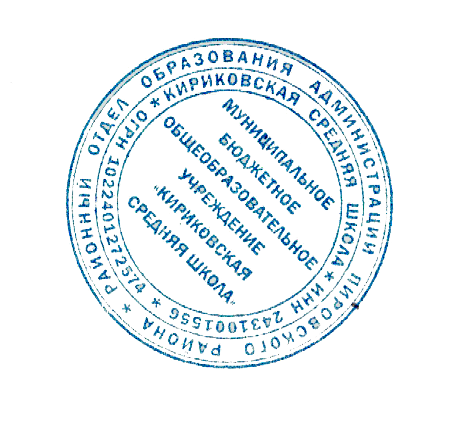 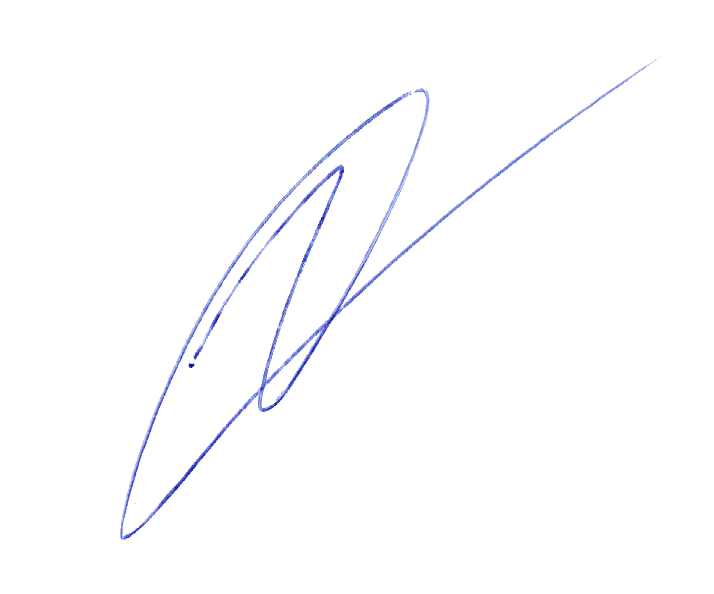 Ивченко О.В.«30» августа 2019 года№ п/пНазвание разделаСодержание1.Число и счетЦелые неотрицательные числаСчёт сотнями.Многозначное число. Классы и разряды многозначного числа. Названия и последовательность многозначных чисел в пределах класса миллиардов.Десятичная система записи чисел. Запись многозначных чисел цифрами. Представление многозначного числа в виде суммы разрядных слагаемых.Сведения из истории математики: римские цифры: I, V, Х, L, С, D, М.Римская система записи чисел. Примеры записи римскими цифрами дат и других чисел, записанных арабскими цифрами.Сравнение многозначных чисел, запись результатов сравнения 2.Арифметические действия с многозначными числами и их свойстваСложение и вычитаниеУстные и письменные алгоритмы сложения и вычитания. Проверка правильности выполнения сложения и вычитания (использование взаимосвязи сложения и вычитания, оценка достоверности, прикидка результата, применение микрокалькулятора)Умножение и делениеНесложные устные вычисления с многозначными числами.Письменные алгоритмы умножения и деления многозначных чисел на однозначное, на двузначное и на трёхзначное число.Способы проверки правильности результатов вычислений (с помощью обратного действия, оценка достоверности, прикидка результата, с помощью микрокалькулятора)Свойства арифметических действий Переместительные свойства сложения и умножения, распределительное свойство умножения относительно сложения (вычитания), деление суммы на число; сложение и вычитание с 0, умножение и деление с 0 и 1 (обобщение: запись свойств арифметических действий с использованием букв)Числовые выраженияВычисление значений числовых выражений с многозначными числами, содержащими от 1 до 6 арифметических действий (со скобками и без них). Составление числовых выражений в соответствии с заданными условиямиРавенства с буквойРавенство, содержащее букву. Нахождение неизвестных компонентов арифметических действий, обозначенных буквами в равенствах вида: х + 5 = 7,х · 5 = 15,  х – 5 = 7,  х : 5 = 15, 8 + х = 16,8 · х = 16, 8 – х = 2,  8 : х = 2. Вычисления с многозначными числами, содержащимися в аналогичных равенствах.Составление буквенных равенств.   Примеры арифметических задач, содержащих в условии буквенные данные3.ВеличиныМасса. СкоростьЕдиницы массы: тонна, центнер.Обозначения: т, ц.Соотношения: 1 т = 10 ц, 1 т = 100 кг, 1 ц = 10 кг. Скорость равномерного прямолинейного движения и её единицы: километр в час, метр в минуту, метр в секунду и др.Обозначения: км/ч, м/мин, м/с.    Вычисление скорости, пути, времени по формулам: v = S : t,  S = v · t,  t = S : vИзмерения с указанной точностьюТочные и приближённые значения величины (с недостатком, с избытком). Запись приближённых значений величин с использованием знака ≈ (АВ ≈ 5 см,t ≈ 3 мин, v ≈ 200 км/ч).Измерение длины, массы, времени, площади с указанной точностьюМасштабМасштабы географических карт. Решение задач4.Работа с текстовыми задачамиАрифметические текстовые задачиЗадачи на движение: вычисление скорости, пути, времени при равномерном прямолинейном движении тела. Задачи на разные виды движения двух тел: в противоположных направлениях (в том числе на встречное движение) из одного или из двух пунктов; в одном направлении (из одного или из двух пунктов) и их решение. Понятие о скорости сближения (удаления).Задачи на совместную работу и их решение.Различные виды задач, связанные с отношениями «больше на ...», «больше в ...», «меньше на ...», «меньше в ...», с нахождением доли числа и числа по его доле.Задачи на зависимость между стоимостью, ценой и количеством товара.   Арифметические задачи, решаемые разными способами; задачи, имеющие несколько решений и не имеющие решения5.Геометрические понятияГеометрические фигурыВиды углов (острый, прямой, тупой). Виды треугольников в зависимости от видов их углов (остроугольные, прямоугольные, тупоугольные) от длин сторон (разносторонние, равнобедренные,равносторонние).Построение отрезка, равного данному, с помощью циркуля и линейки (о том числе отрезка заданной длины).  Деление отрезка на 2, 4, 8 равных частей с помощью циркуля и линейки (в том числе отрезка заданной длины).    Построение прямоугольников с помощью циркуля и линейкиПространственные фигурыГеометрические пространственные формы в окружающем мире. Многогранник и его элементы: вершины, рёбра, грани.Прямоугольный параллелепипед.Куб как прямоугольный параллелепипед.Число вершин, рёбер и граней прямоугольного параллелепипеда.Пирамида, цилиндр, конус.Разные виды пирамид (треугольная, четырёхугольная, пятиугольная и др.). Основание, вершина, грани и рёбра пирамиды.Число оснований и боковая поверхность цилиндра; вершина, основание и боковая поверхность конуса. Примеры развёрток пространственных геометрических фигур.Изображение пространственных фигур на чертежах6.Логико-математическая подготовкаЛогические понятияВысказывание и его значения (истина, ложь).Составные высказывания, образованные из двух простых высказываний с помощью логических связок «и», «или», «если..., то...», «неверно, что...» и их истинность. Примеры логических задач, решение которых связано с необходимостью перебора возможных вариантов7.Работа с информациейПредставление и сбор информацииКоординатный угол: оси координат, координаты точки.Обозначения вида А (2, 3).Простейшие графики. Таблицы с двумя входами. Столбчатые диаграммы. Конечные последовательности (цепочки) предметов, чисел, геометрических фигур, составленные по определённым правилам.Итого:136 часов № п/пТемаКол-во часовДата1.Понятие о десятичной системе записи чисел102.09.2.Представление трёхзначного числа в виде суммы разрядных слагаемых103.09.3.Римские цифры. Правила записи чисел в римской системе105.09.4.Название классов и разрядов в записи многозначного числа106.09.5.6.Чтение и запись многозначных чисел в пределах класса миллионов209.09.10.09.7.Стартовая диагностическая работа112.09.8.Сравнение многозначных чисел, запись результатов сравнения113.09.9.Сравнение многозначных чисел116.09.10.Сравнение многозначных чисел. Проверочная работа: «Чтение, запись и сравнение  многозначных чисел»117.09.11.Сложение многозначных чисел. Устные алгоритмы сложения119.09.12.Сложение многозначных чисел. Письменные алгоритмы сложения120.09.13.Сложение многозначных чисел123.09.14.Вычитание многозначных чисел. Устные алгоритмы вычитания124.09.15.Вычитание многозначных чисел. Письменные алгоритмы вычитания126.09.16.Вычитание многозначных чисел127.09.17.Текущая контрольная работа № 1 «Письменные приёмы сложения и вычитания многозначных чисел»130.09.18.Построение прямоугольника с данными длинами сторон101.10.19.Построение квадрата с данной длиной стороны103.10.20.Скорость равномерного прямолинейного движения104.10.21.Единицы скорости107.10.22.Скорость 108.10.23.Задачи на движение. Вычисление скорости110.10.24.Задачи на движение. Вычисление расстояния111.10.25.Задачи на движение. Вычисление времени114.10.26.Задачи на движение: вычисление скорости, пути, времени.Проверочная работа: «Задачи на движение»115.10.27.Понятие о координатном угле117.10.28.Чтение координат данной точки. Построение точки с указанными координатами118.10.29.Проверочная работа: «Координатный угол»121.10.30.Графики. Диаграммы122.10.31.Построение простейших графиков, столбчатых диаграмм124.10.32.Переместительное свойство сложения 125.10.33.Переместительное свойство умножения105.11.34.Итоговая контрольная работа № 2 за 1 четверть106.11.35.Сочетательное свойство сложения 108.11.36.Сочетательное свойство умножения111.11.37.Сочетательные свойства сложения и умножения112.11.38.План и масштаб113.11.39.План и масштаб115.11.40.Многогранник и его элементы118.11.41.Изображение многогранников на чертежах, обозначение их буквами119.11.42.Распределительные свойства умножения120.11.43.Вычисления с использованием распределительных свойств умножения122.11.44.Текущая контрольная работа № 3 «Свойства арифметических действий»125.11.45.Умножение на 1000, 10000, …126.11.46.Умножение на 1000, 10000, …127.11.47.Прямоугольный параллелепипед. Куб как прямоугольный параллелепипед129.11.48.Число вершин, рёбер и граней прямоугольного параллелепипеда102.12.49.Единицы массы: тонна и центнер103.12.50.Соотношения между единицами массы104.12.51.Задачи на движение двух тел в противоположных направлениях106.12.52.Задачи на движение в противоположных направлениях (из одного или двух пунктов)109.12.53.Задачи на движение в противоположных направлениях110.12.54.Пирамида. Разные виды пирамид111.12.55.Основание, вершина, грани и рёбра пирамиды113.12.56.57.Задачи на разные виды движения двух тел: в противоположных направлениях, встречное движение216.12.17.12.58.Проверочная работа: «Задачи на движение в противоположных направлениях»118.12.59.Умножение многозначного числа на однозначное120.12.60.Письменные алгоритмы умножения многозначных чисел на однозначное123.12.61.Итоговая контрольная работа № 4 за 2 четверть124.12.62.Способы проверки правильности результатов вычислений125.12.63.Умножение многозначного числа на однозначное127.12.64.Умножение многозначного числа на двузначное113.01.65.66.Письменные алгоритмы умножения многозначных чисел на двузначное214.01.15.01.67.Способы проверки правильности результатов вычислений117.01.68.Умножение многозначного числа на двузначное120.01.69.Умножение многозначного числа на трёхзначное121.01.70.71.Письменные алгоритмы умножения многозначных чисел на трёхзначное222.01.24.01.72.Способы проверки правильности результатов вычислений127.01.73.Умножение многозначного числа на трёхзначное128.01.74.Текущая контрольная работа № 5 «Письменные приёмы умножения чисел»129.01.75.Конус. Вершина, основание и боковая поверхность конуса131.01.76.Конус 103.02.77.78.79.Задачи на разные виды движения двух тел в одном направлении304.02.05.02.07.02.80.Истинные и ложные высказывания110.02.81.Высказывания со словами «неверно, что…»111.02.82.Истинные и ложные высказывания112.02.83.Составные высказывания114.02.84.Составные высказывания, образованные из двух простых с помощью логических связок «и», «или» и их истинность117.02.85.86.Составные высказывания, образованные из двух простых с помощью логических связок «если, то…» и их истинность218.02.19.02.87.Текущая контрольная работа № 6 «Высказывания»121.02.88.Задачи на перебор вариантов125.02.89.90.Решение  логических задач перебором возможных вариантов226.02.28.02.91.Деление суммы на число. Запись свойств арифметических действий с использованием букв102.03.92.Деление суммы на число. Решение задач103.03.93.Деление на 1000, 10000,…104.03.94.Деление на 1000, 10000, …  Отработка приема вычисления106.03.95.Деление на 1000, 10000, … Решение задач110.03.96.Текущая контрольная работа № 7 «Деление многозначного числа на однозначное. Деление на 10, 100, 1000…»111.03.97.Цилиндр113.03.98.Цилиндр116.03.99.Деление на однозначное число. Несложные устные вычисления с многозначными числами117.03.100.Письменные алгоритмы деления многозначных чисел на однозначное число118.03.101.Итоговая контрольная работа № 8 за 3 четверть120.03.102.Деление на двузначное число130.03.103.Письменные алгоритмы деления многозначных чисел на двузначное число131.03.104.Проверочная работа: «Деление на двузначное число»101.04.105.Способы проверки правильности результатов вычислений103.04.106.Деление на трехзначное число106.04.107.108.Письменные алгоритмы деления многозначных чисел на трехзначное число207.04.08.04.109.Способы проверки правильности результатов вычислений110.04.110.Проверочная работа: «Деление на трехзначное число»113.04.111.Деление отрезка на 2, 4, 8 равных частей с помощью циркуля и линейки114.04.112.Деление отрезка на 2, 4, 8 равных частей с помощью циркуля и линейки115.04.113.Нахождение неизвестного числа в равенствах вида: х + 5 = 7, х ·  5 = 5, х – 5 = 7, х : 5 = 15117.04114.Вычисления с многозначными числами, содержащимися в аналогичных равенствах120.04.115.Составление буквенных равенств121.04.116.Примеры арифметических задач, содержащих в условии буквенные данные122.04.117.ВПР (Контрольная работа)124.04.118.Угол и его обозначение127.04.119.Угол и его обозначение128.04.120.Классификация углов: острый, прямой, тупой129.04.121.Виды углов. Проверочная работа:  «Угол и его обозначение»106.05.122.Нахождение неизвестного числа в равенствах вида: 8 + х = 16, 8 ·  х = 16, 8 – х = 2, 8 : х = 2108.05.123.Вычисления с многозначными числами, содержащимися в аналогичных равенствах. Составление буквенных равенств112.05.124.Проверочная работа: «Применение правил нахождения неизвестных компонентов арифметических действий»113.05.125.Примеры арифметических задач, содержащих в условии буквенные данные115.05.126.Текущая контрольная работа № 9 «Письменные приемы вычислений»118.05.127.Виды треугольников в зависимости от видов их углов119.05.128.Проверочная работа:  «Виды углов и треугольников»120.05.129.Точное и приближенное значение величины. Запись приближённых значений величин с использованием знака ≈122.05.130.Измерение длины, массы, времени, площади с указанной точностью1131.Промежуточная аттестация.Контрольная работа1132.Построение отрезка, равного данному1133.Построение отрезка, равного данному, с помощью циркуля и линейки1134.Повторение по теме: «Сложение и вычитание многозначных чисел»1135.Повторение по теме: «Умножение и деление многозначных чисел»1136.Повторение по теме: «Задачи на движение»1Итого:136 часов